Updated: March 2023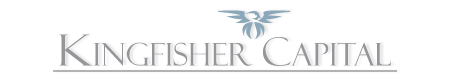 Kingfisher Capital, LLC is an investment adviser registered with the Securities and Exchange Commission (“SEC”). Investment advisory services and fees are different than the services and fees provided by a broker-dealer and it is important for you to understand the differences. There are free and simple tools available allowing you to research firms and financial professionals at Investor.gov/CRS, which also provides educational materials about broker-dealers, investment advisers and investing in general.What investment services and advice can you provide me?We provide investment advisory services to high net worth investors, their families, trusts and closely held businesses. These services include, but are not limited to, wealth management, financial planning, risk management and retirement planning through both wrap and non-wrap accounts.  We can help you decide which type of investment advisory services to choose based on your financial situation. Our advisory services are offered on a discretionary basis, whereas we have the authority to execute investment decisions on your behalf. Portfolios are primarily invested in stocks, ETFs, bonds, mutual funds, REITs, MLPs, and/or third party money managers. We may use other security types when necessary. We monitor your account on an ongoing basis as part of our standard services and will confer with you via phone, email or meetings to discuss your investments and any changes to your financial situation. Our minimum account size is $1,000,000 which may be waived at our discretion.  We offer advisory services to 401(k) plans. We select the investment options available to plan participants. We also construct a number of diversified portfolios with varying risk profiles available to employees. Plan participants have the option of investing their 401(k) assets through a Self-Directed Brokerage Account (SDBA). Participants may enter into a separate advisory agreement with Kingfisher and receive personalized investment advice. Plan participants are not required to engage Kingfisher for advice and may select any investment adviser of their choosing.More information about our services can be found in Item 4 of our Disclosure Brochure and Item 4 of our Wrap Fee Program Brochure at adviserinfo.sec.gov/firm/brochure/150484What fees will I pay?Asset management fees are charged at the beginning of each calendar quarter based on the market value of the assets in your account on the last day of the previous quarter. You may choose to use our wrap fee program (Kingfisher Manager Program) in which your advisory fee includes brokerage commissions and most transaction costs. Non-wrap accounts will incur transactions costs above and beyond our advisory fee. Depending on the circumstances, such as account size, trading frequency and investment objective, one option may cost you more or less than the other. Our standard fee schedule is found in our Disclosure Brochure and Wrap Fee Program Brochure. Fees are subject to negotiation. Your fee may vary from the standard schedule to reflect circumstances that apply specifically to your account. Your fee schedule is stated in your investment advisory agreement. Financial Planning, 401(k) Plan Services and other services are charged according to a fixed or asset-based fee arrangement. Fees are determined on a case-by-case basis and dependent on the scope of services we provide to you. If we recommend any insurance products, we will receive a commission directly from the insurance company. 401(k) plan participants who enter into an advisory agreement with Kingfisher through a SDBA are subject to a higher fee than they would otherwise pay in the plan; however, the client receives personalized investment advice. Kingfisher does not receive any fee from the plan on assets held in a SDBA and is only compensated directly by the client.The types of fees we receive may create a conflict of interest. Asset-based fees incentivize us to encourage you to add more assets to your account. A wrap fee may be higher than a non-wrap fee as it includes costs that would otherwise be paid by you directly to a broker-dealer or custodian. You will also incur other fees directly or indirectly. These may include but are not limited to custodian fees, account maintenance fees, mutual fund expenses, transaction costs, trade-away fees, account transfer fees, wire transfer fees, interest and taxes. You will pay these costs whether you make or lose money on your investments. Fees and costs will reduce any amount of money you make on your investments over time. Please make sure you understand what fees and costs you are paying. More information about our fees can be found in Item 5 of our Disclosure Brochure and Item 4 of our Wrap Fee Program Brochure at adviserinfo.sec.gov/firm/brochure/150484What are your legal obligations to me when acting as my investment adviser? How else does your firm make money and what conflicts of interest do you have?When we act as your investment adviser, we have to act in your best interest and not put our interest ahead of yours. At the same time, the way we make money creates some conflicts with your interests. You should understand and ask us about these conflicts because they affect the investment advice we provide you. Here are some examples to help you understand what this means. If we recommend insurance products, we receive a commission based on the product you purchase. The receipt of insurance commissions gives us incentive to recommend products based on compensation rather than your needs. We also engage in soft-dollar transactions where we receive a credit for a portion of the commissions you pay to purchase research and brokerage services that help us make investment decisions for your account. We receive services from the custodians we recommend that include investment-related research, quotes and market data; technology that allows us to service your account including trading and access to your account data; compliance and/or practice management-related publications; free or discounted conferences, meetings and other educational and/or social events; marketing support; and/or other products and services that assist us in operating our business. The economic benefit we receive creates a conflict of interest and may influence our choice of custodian for custody and brokerage services.Our investment professionals attend conferences sponsored by large financial institutions at little or no cost to Kingfisher. These financial institutions also manage some of the mutual funds we select for 401(k) plan options. This presents a potential conflict of interest because it may appear that Kingfisher selected those funds to gain access to the research conferences.  Currently the amount of plan assets in these mutual funds is immaterial. Kingfisher will regularly monitor the value of plan assets in these funds to determine if a conflict of interest exists.More information about our conflicts of interest can be found in Items 10, 12 and 14 of our Disclosure Brochure and Item 9 of our Wrap Fee Program Brochure at adviserinfo.sec.gov/firm/brochure/150484How do your financial professionals make money?Our financial professionals are compensated in different ways, which may include salary, bonus, amount of assets brought into the firm, amount of assets they service, or some combination of the foregoing. Our financial professionals do not receive brokerage transaction commissions from any third parties. Insurance commissions are a very small part of our overall income, and are paid to Kingfisher, not directly or indirectly to any employee.Do your financial professionals have legal or disciplinary history?No. Our financial professionals do not have any legal or disciplinary history. There are free and simple tools available allowing you to research firms and financial professionals at Investor.gov/CRS, which also provides educational materials about broker-dealers, investment advisers and investing in general.For additional information about our services If you would like additional information about our advisory services, or a copy of this relationship summary please call us at (704) 333-1710. You can also visit our website at www.kingfishercapital.com.